Акула из прищепки и бумаги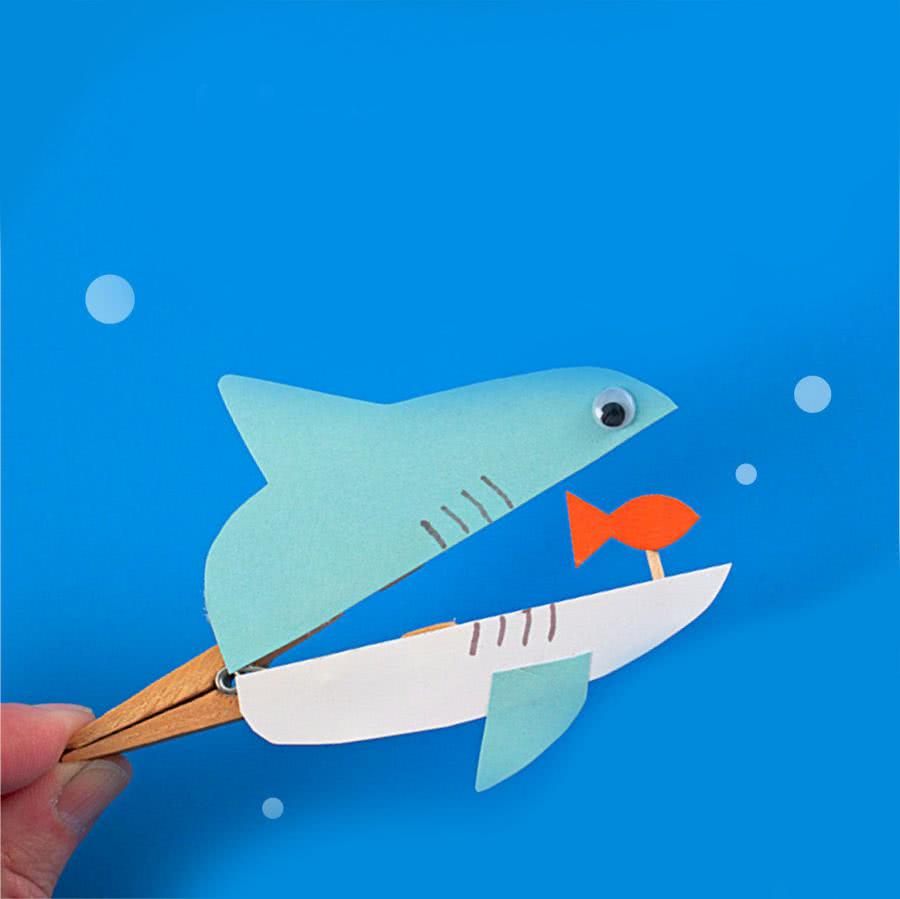 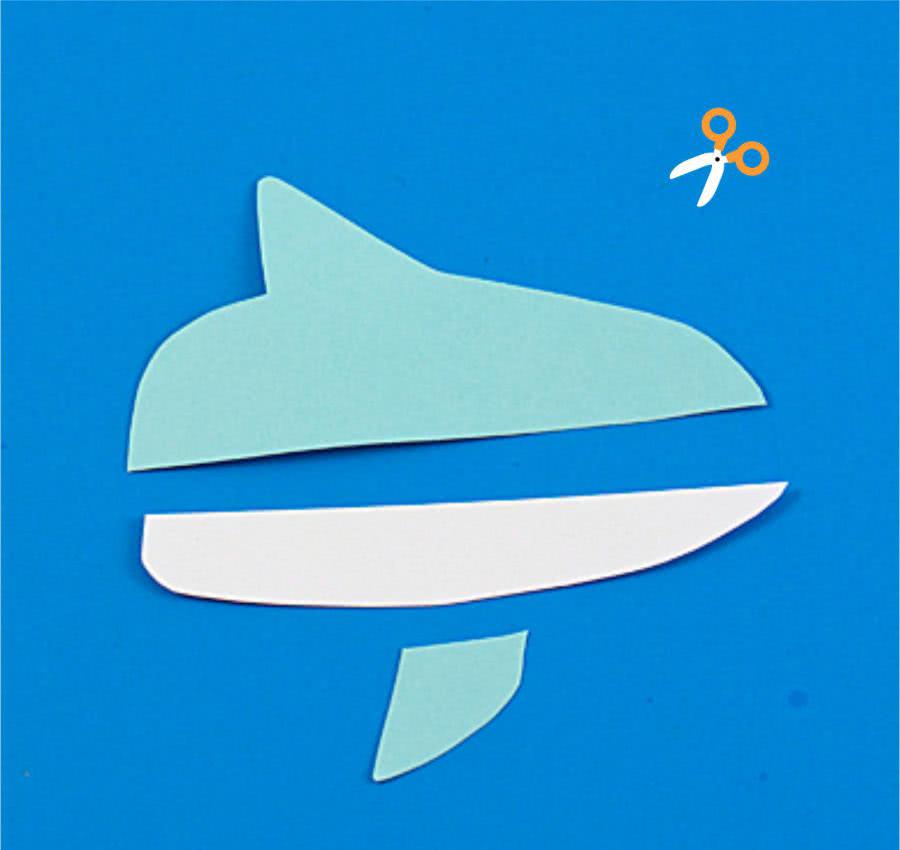 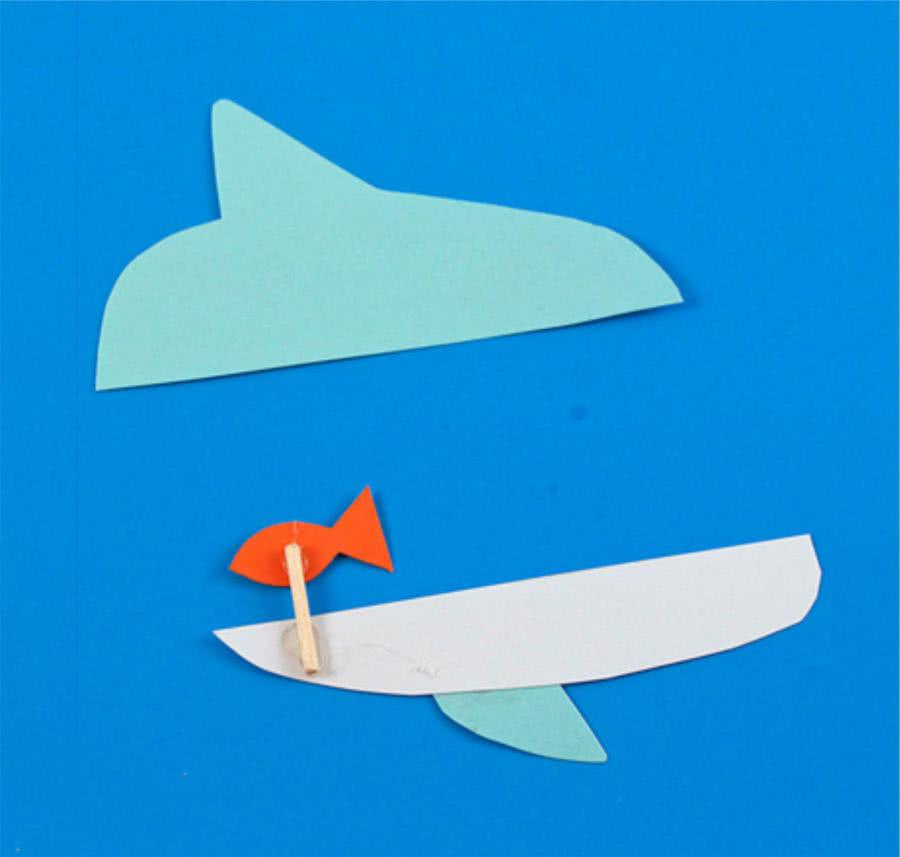 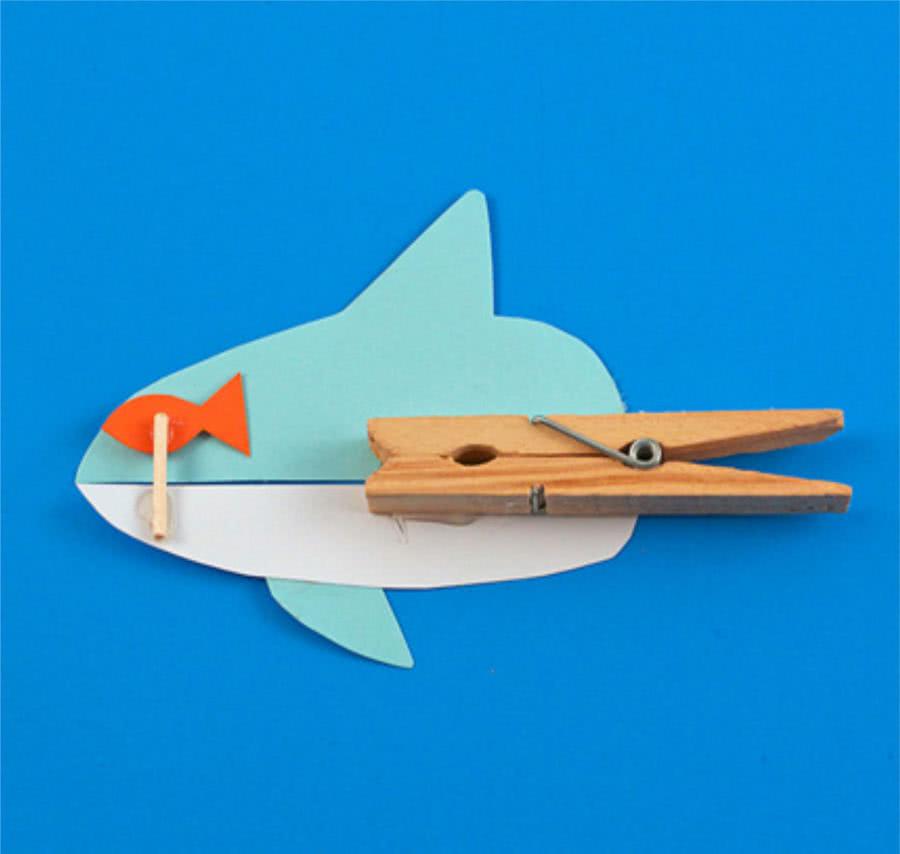 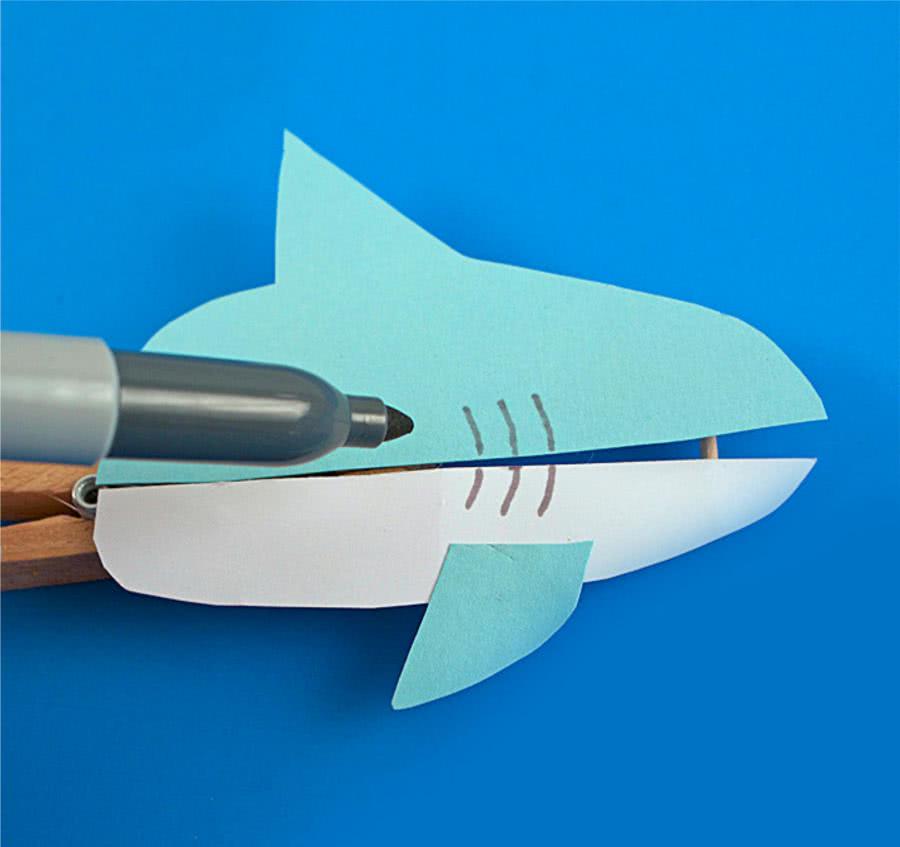 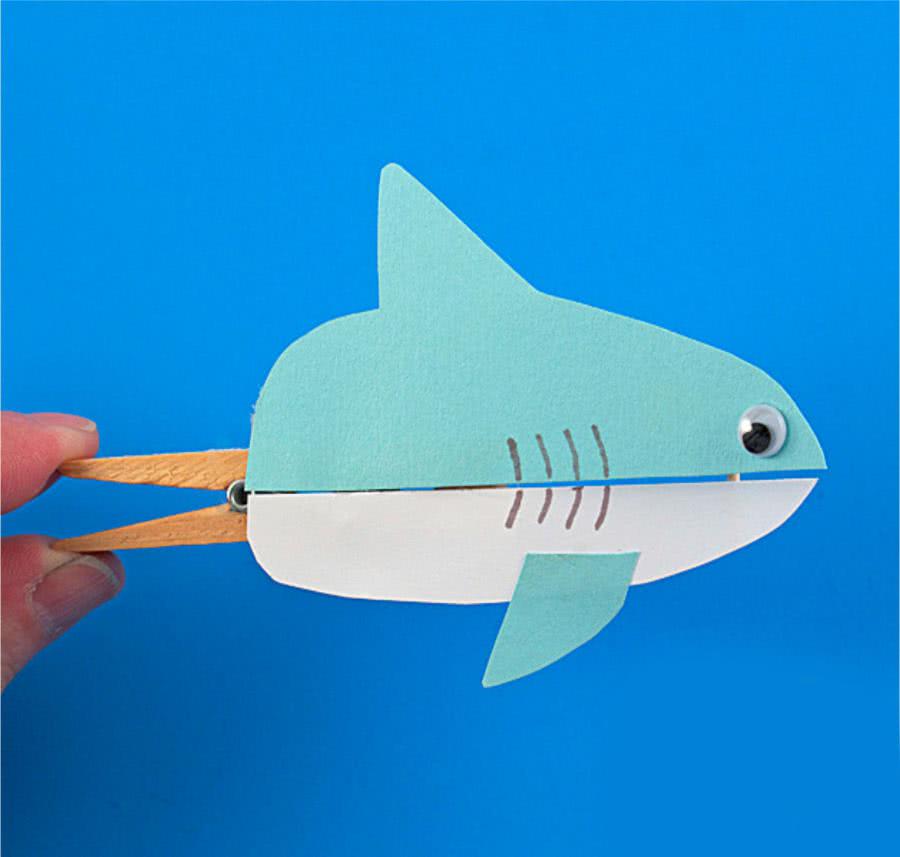 Жёлуди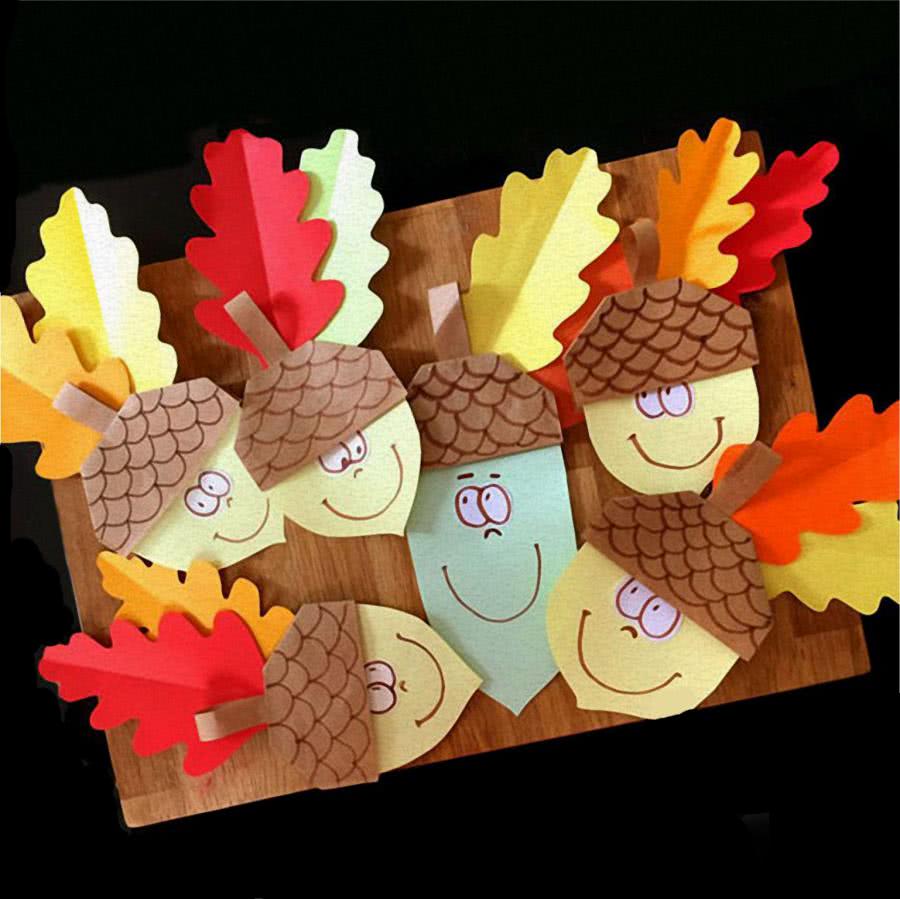 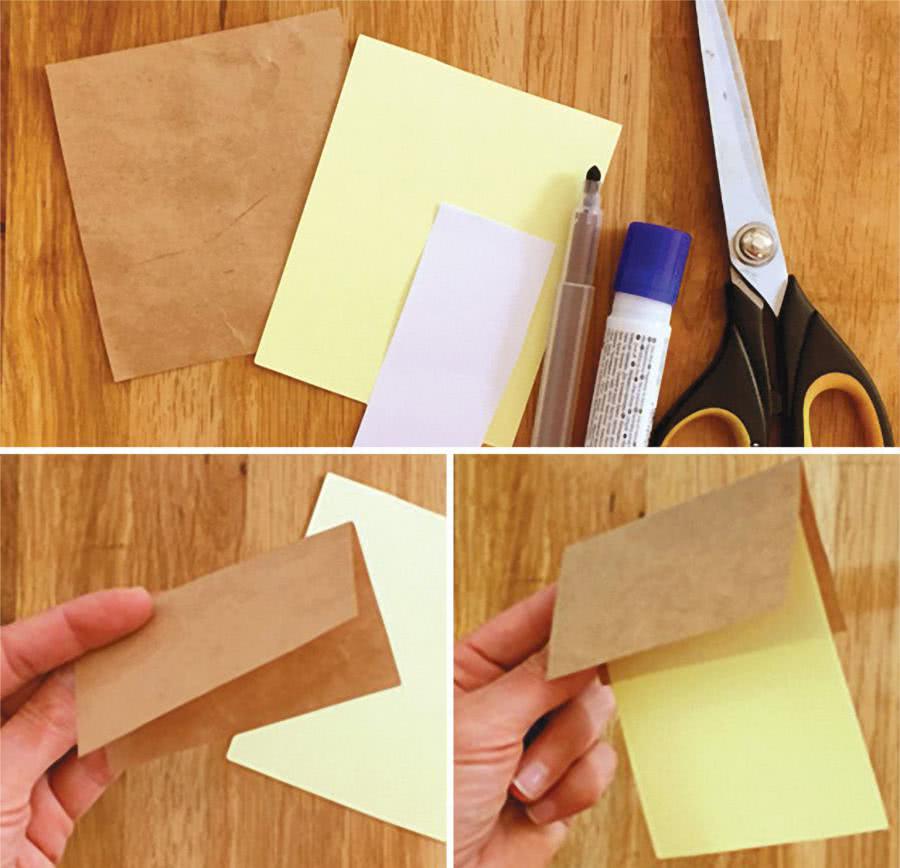 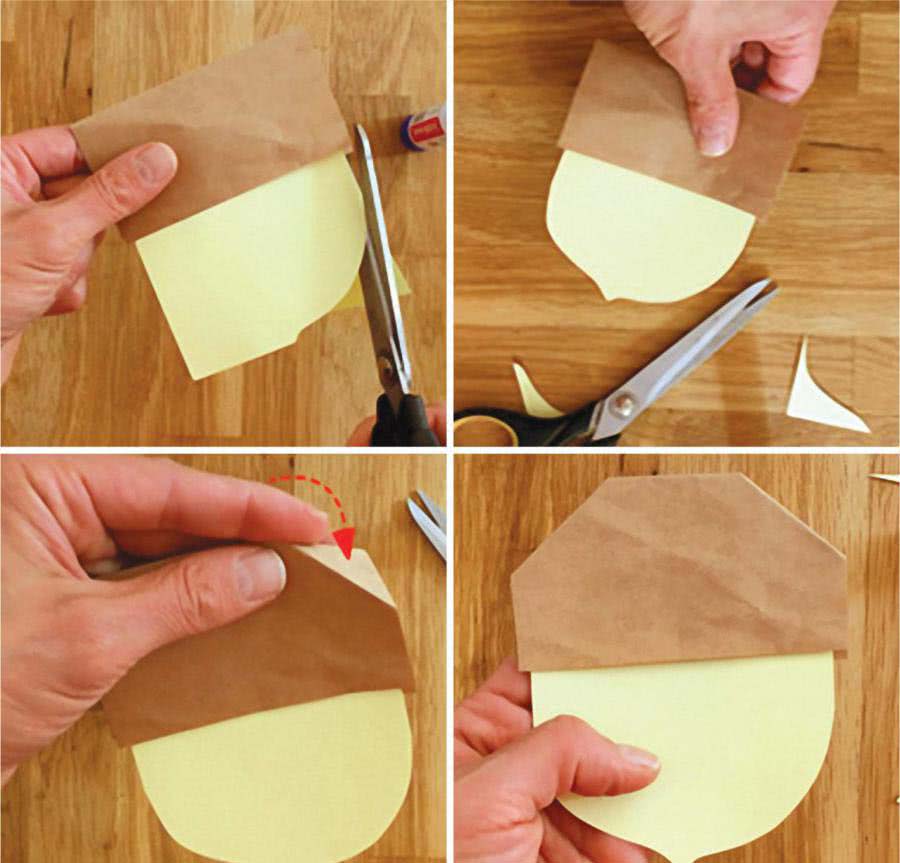 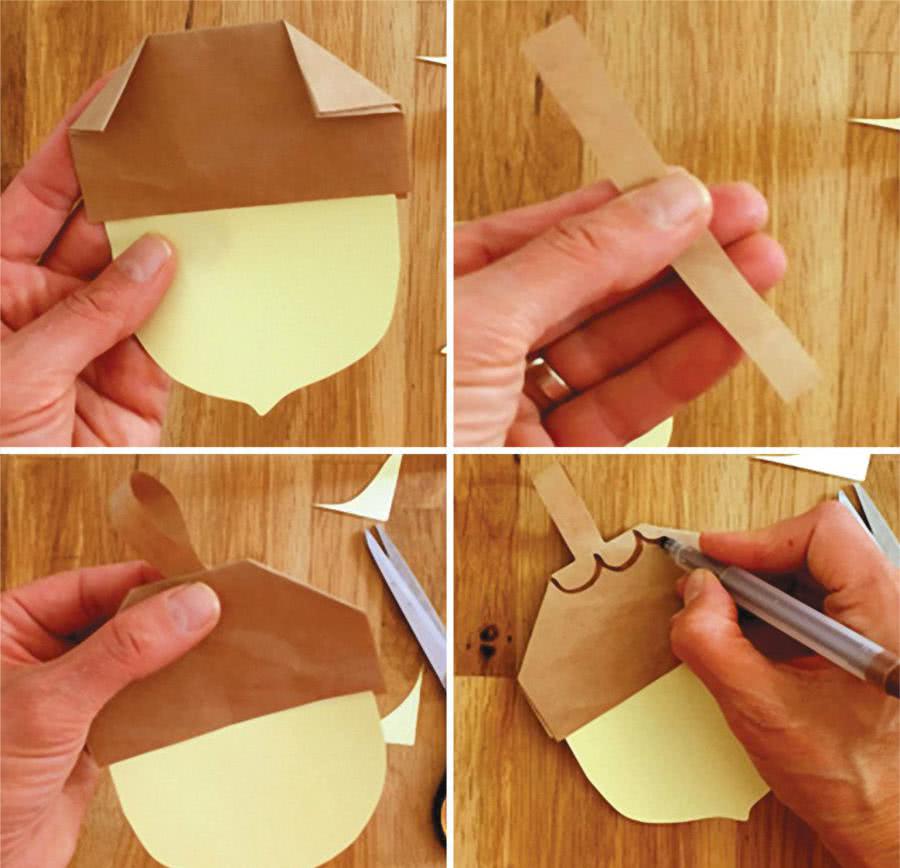 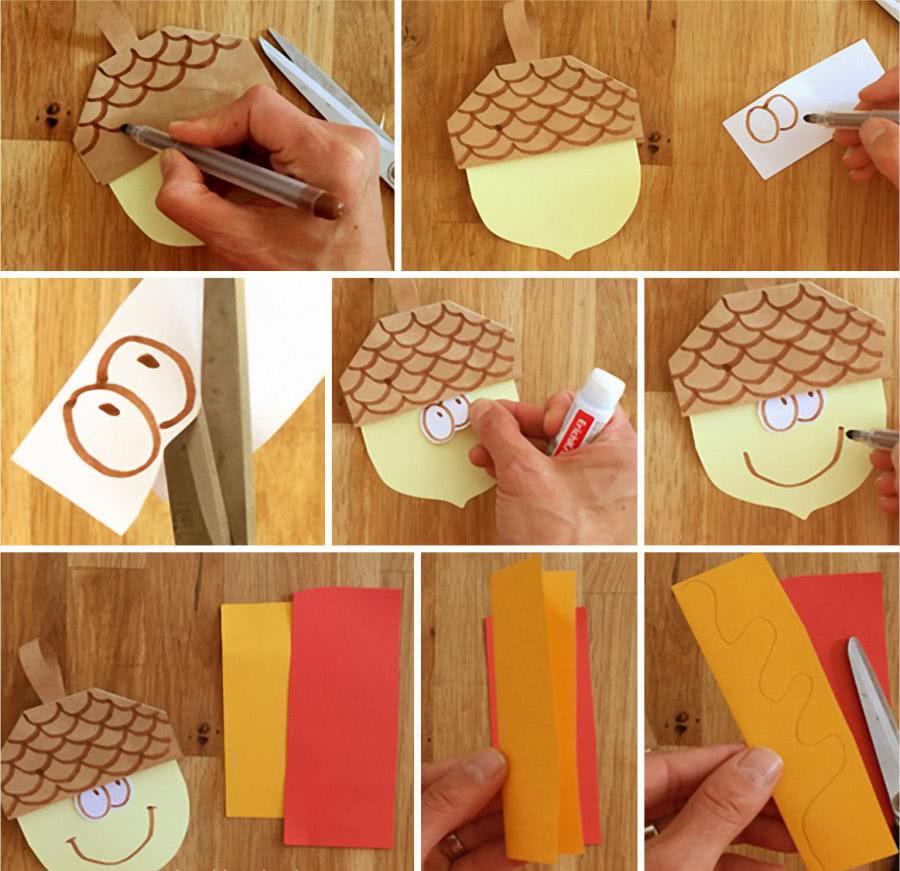 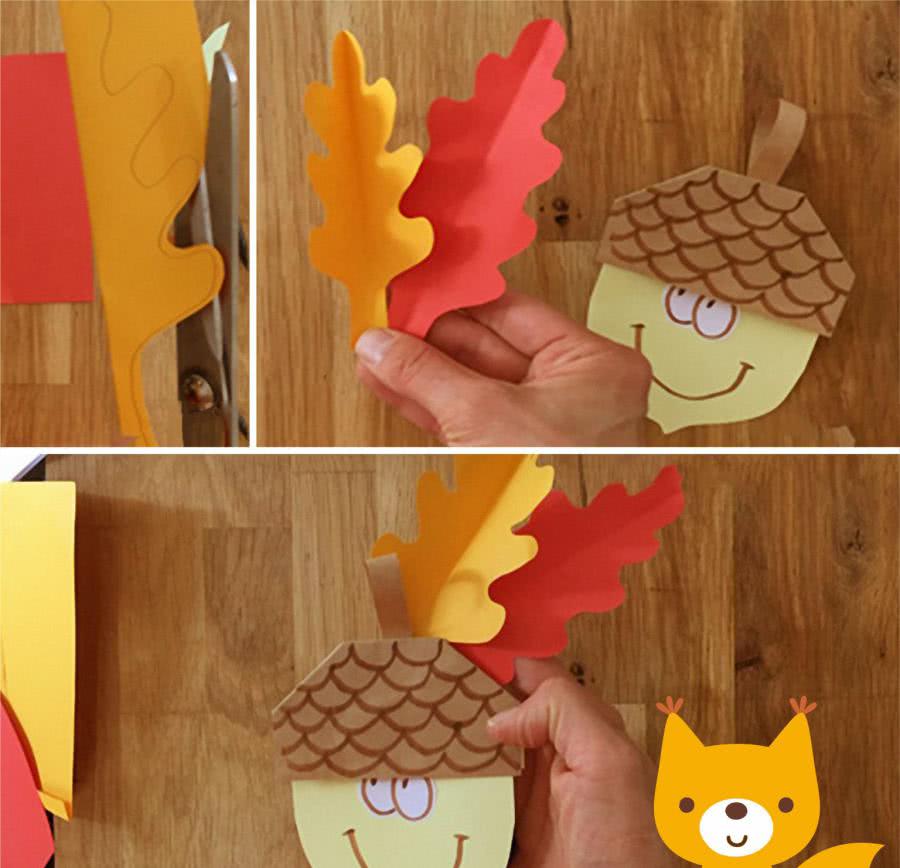 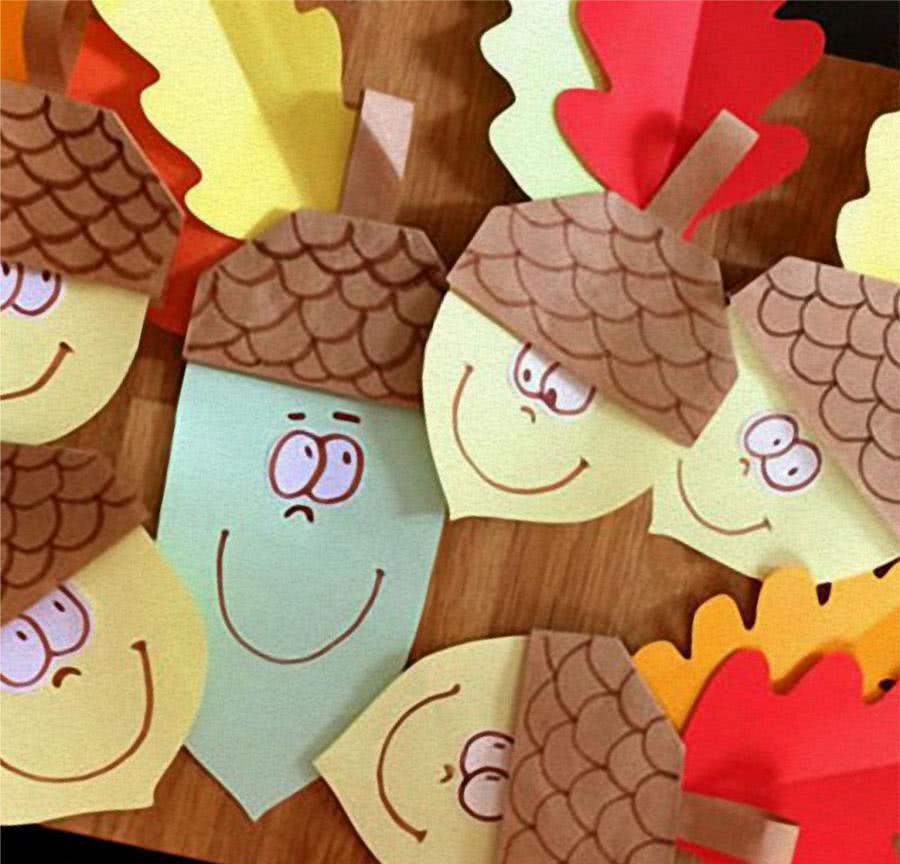 Вишенки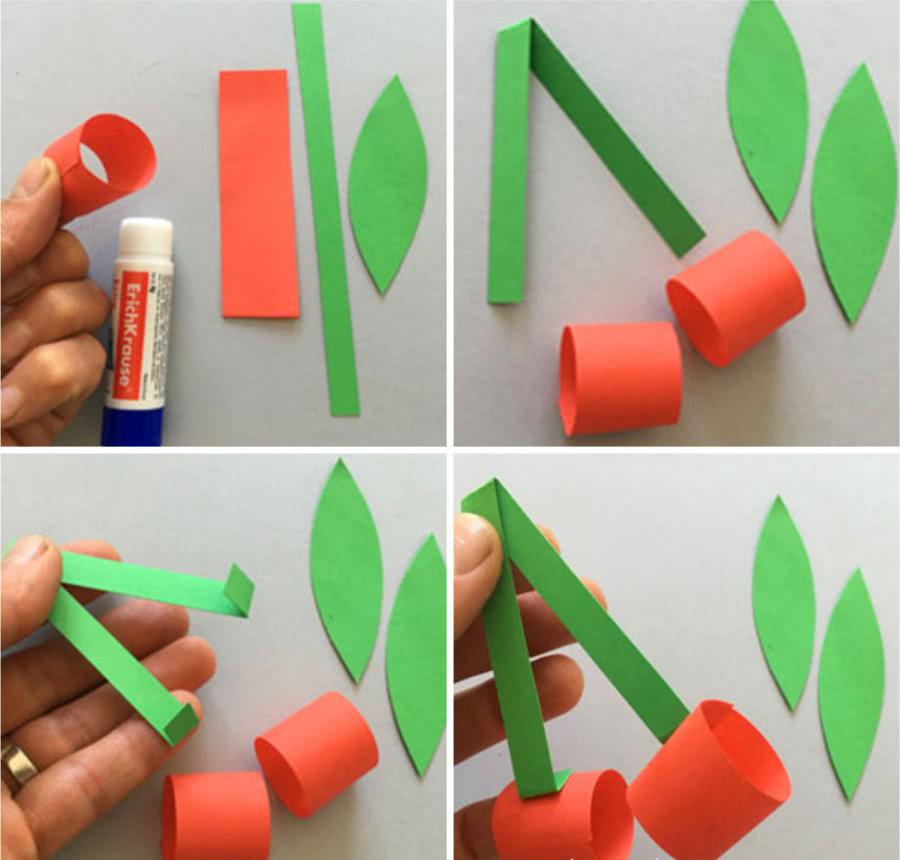 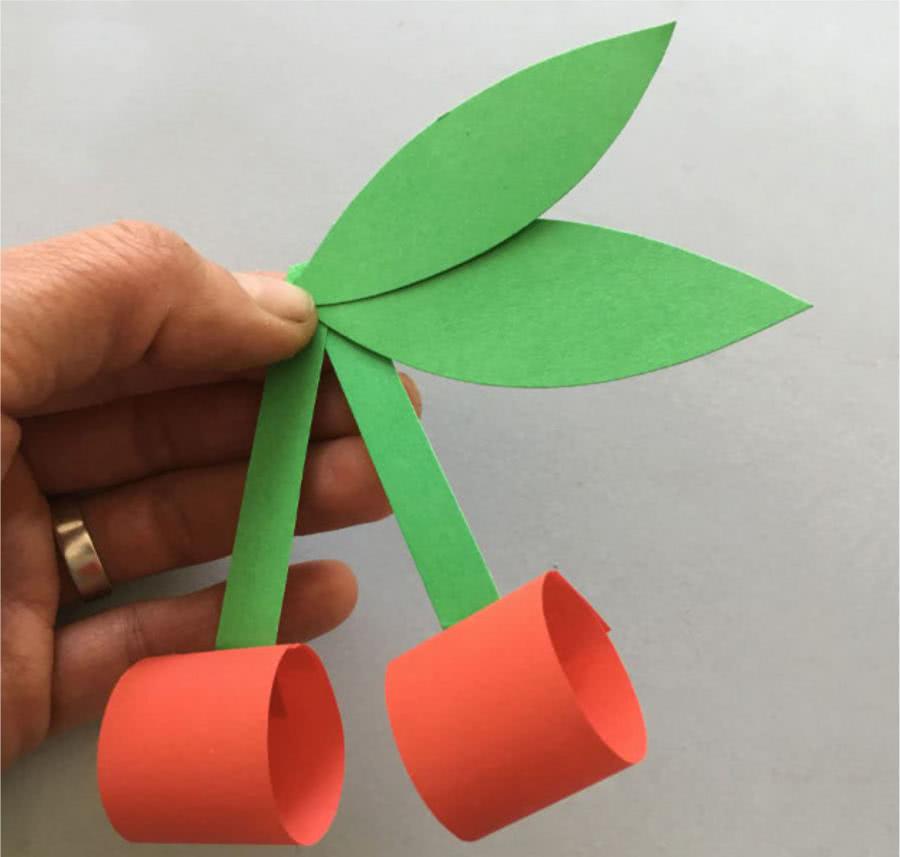 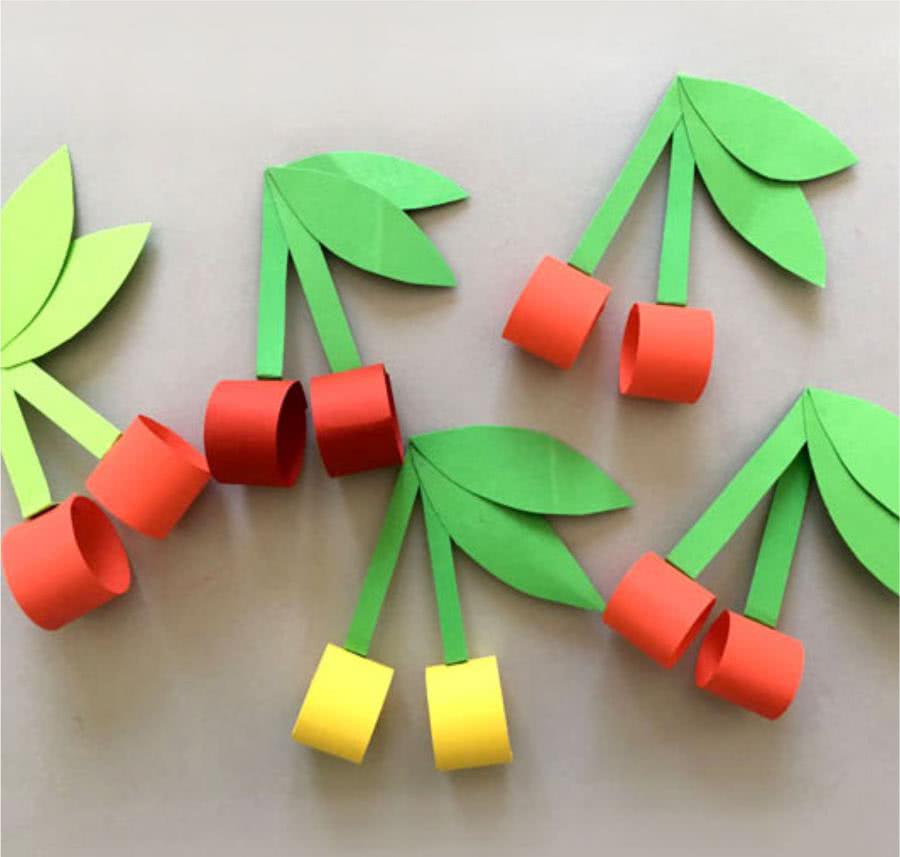 Галчонок из бумаги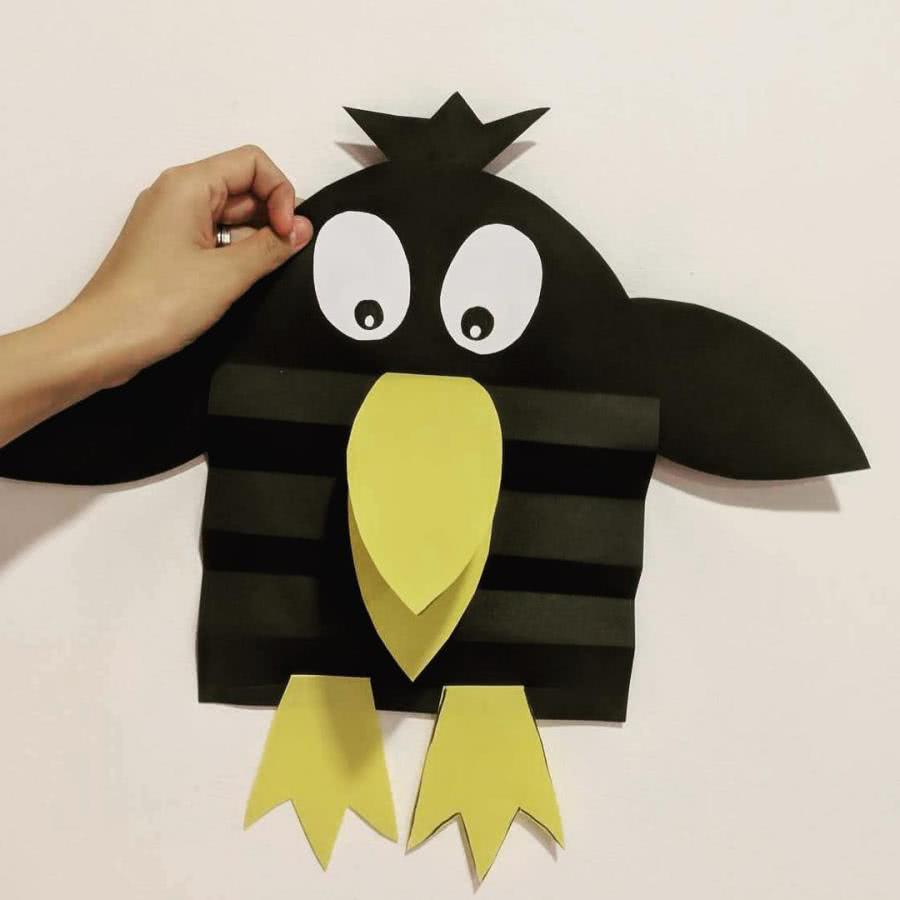 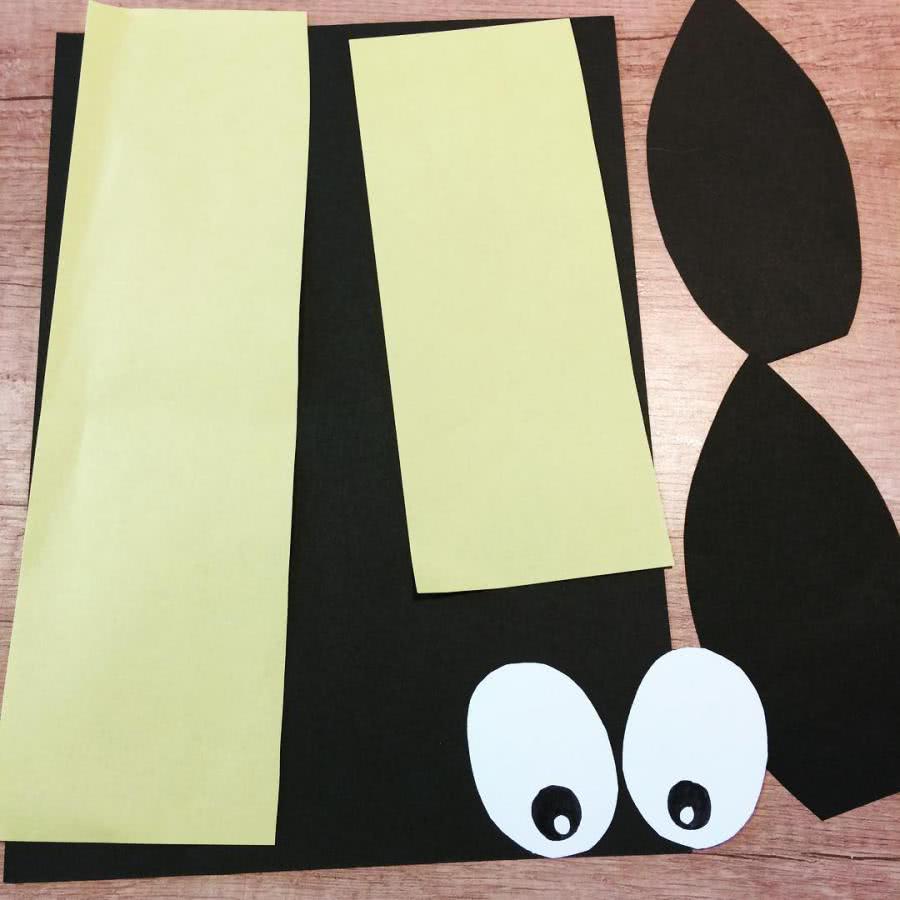 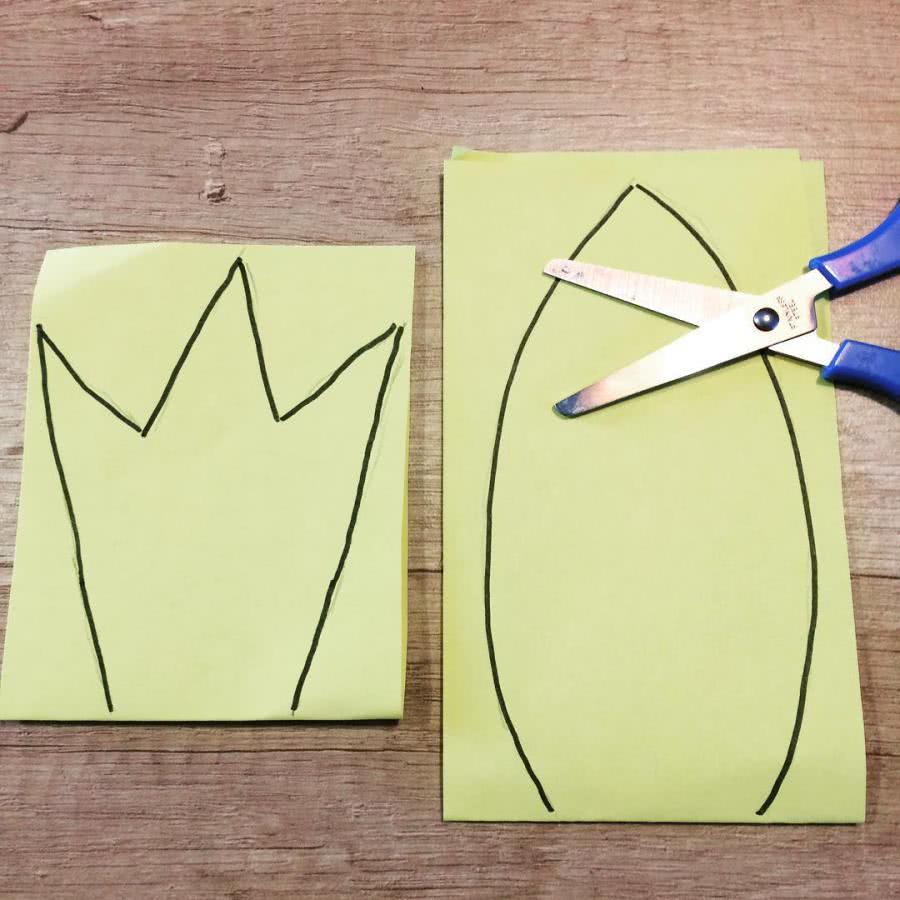 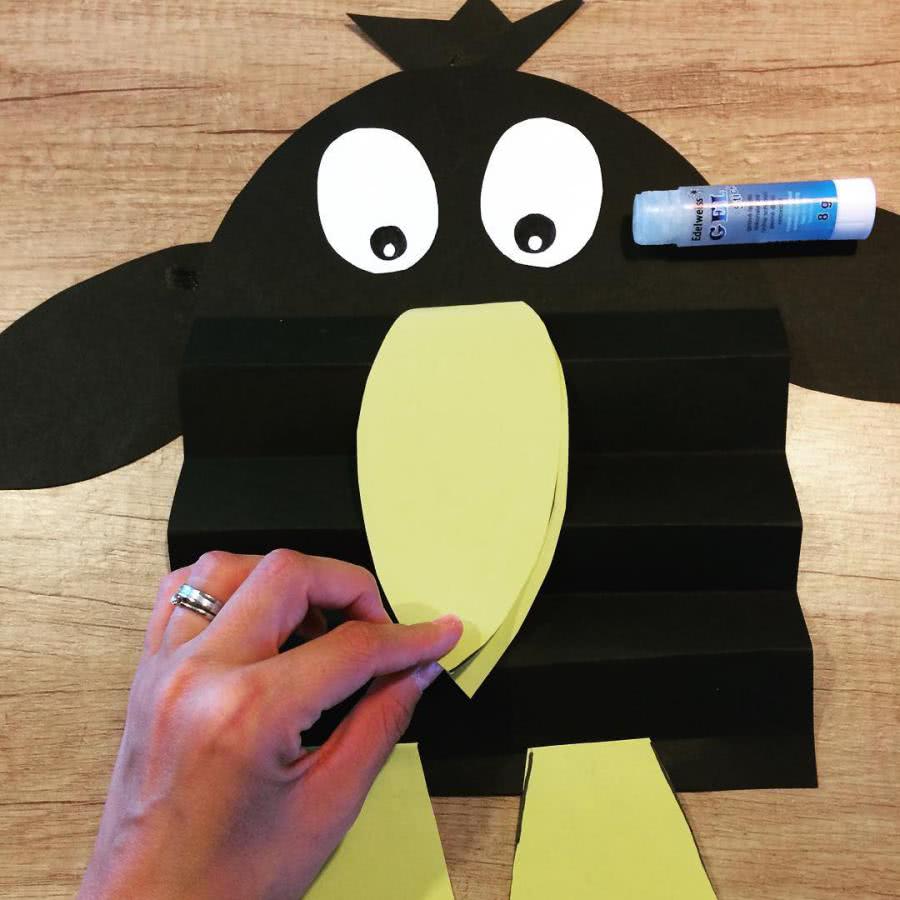 Гусеницы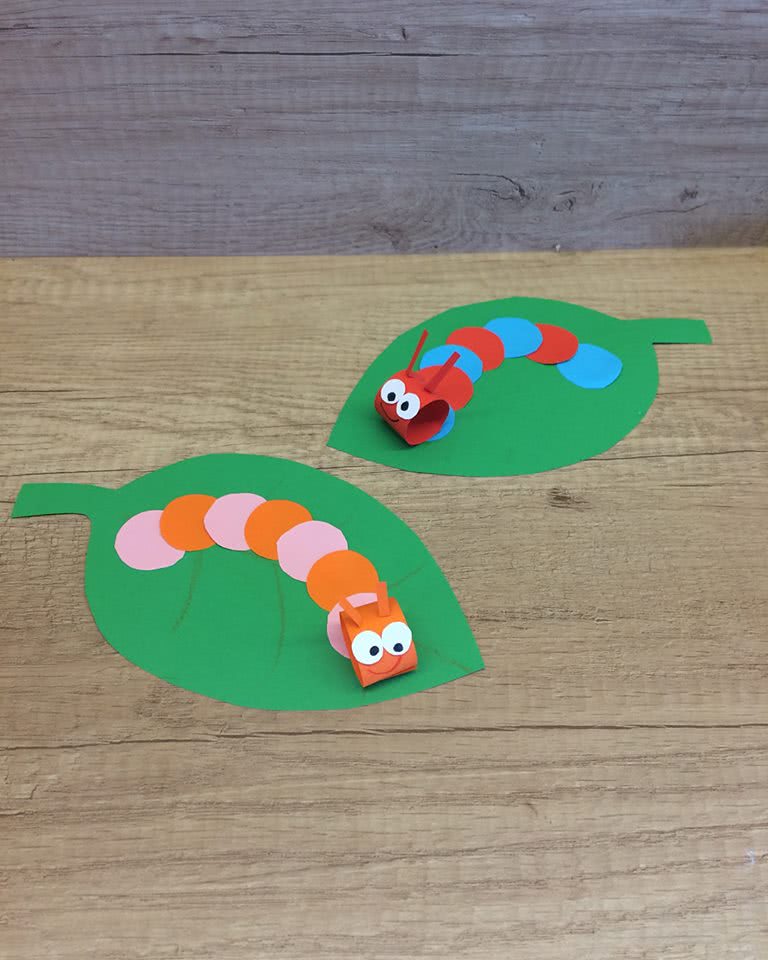 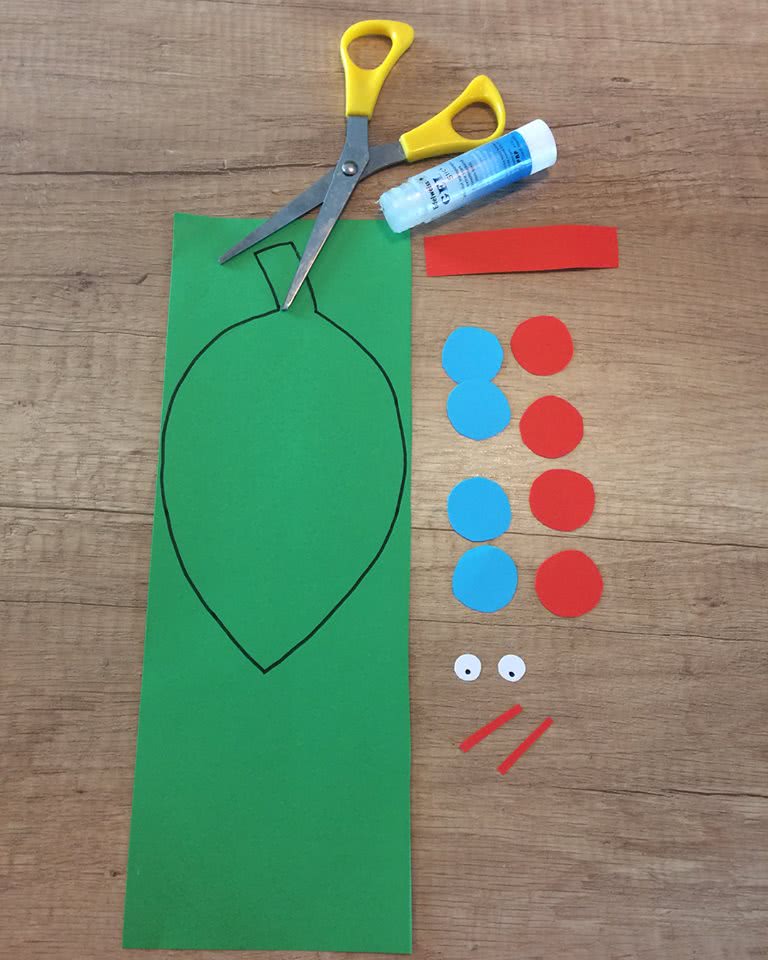 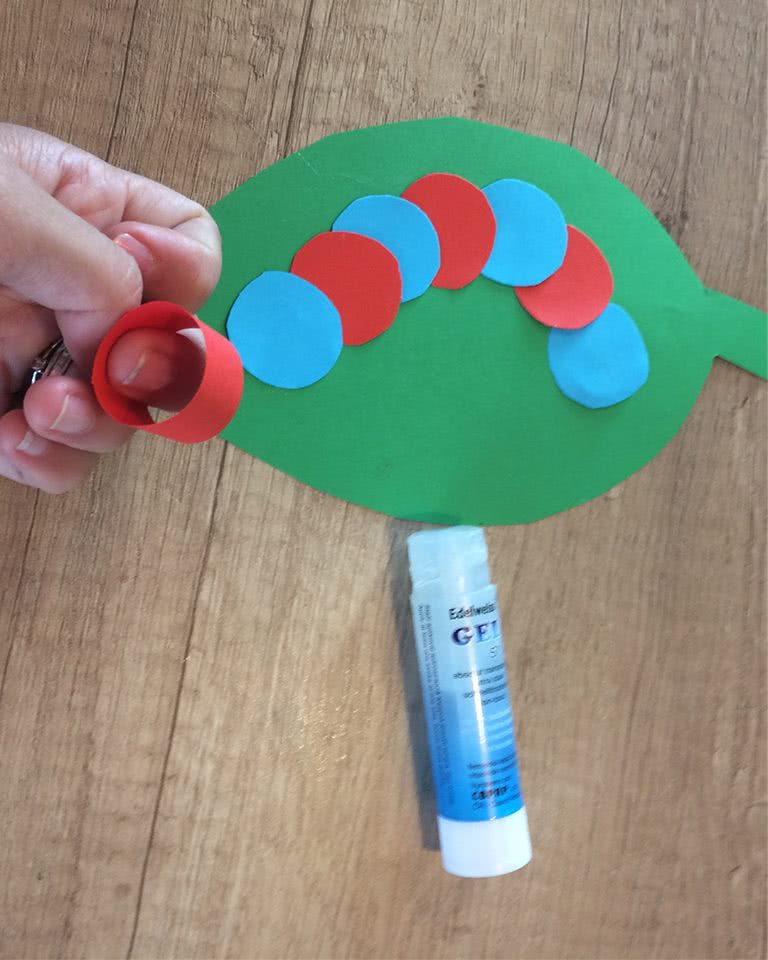 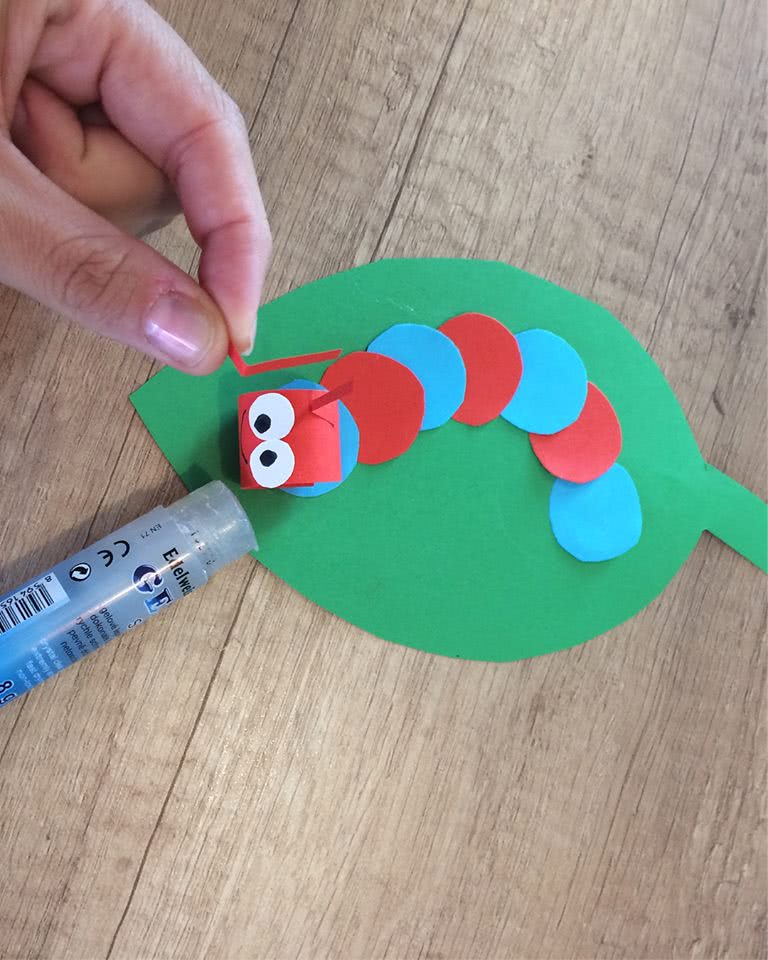 